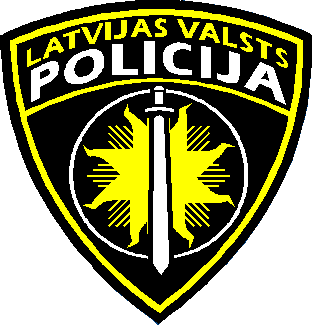 PĀRSKATSpar nepilngadīgo noziedzības stāvokli, noziedzīgos nodarījumos cietušajiem bērniem un noziedzības novēršanas problēmām 2019. gada 12 mēnešos Pārskats sagatavots saskaņā ar likuma “Par policiju” 6.panta “Atklātums policijas darbā” pirmo daļu: “Policija dienesta interesēs par savu darbu informē Valsts un pašvaldību iestādes, kā arī iedzīvotājus” un “Bērnu noziedzības novēršanas un bērnu aizsardzības pret noziedzīgu nodarījumu pamatnostādnes 2013.-2019.gadam” V sadaļas “Pamatnostādnēs paredzēto uzdevumu un pasākumu plāns” 6.punktu: “Sagatavot pārskatu par nepilngadīgo noziedzības stāvokli, noziedzīgos nodarījumos cietušajiem bērniem, kā arī par noziedzības novēršanas problēmām.”Saīsinājumi LR - Latvijas Republika IeM - Iekšlietu ministrija MK - Ministru kabinetsIC - Informācijas centrsVP - Valsts policija KPP - Kārtības policijas pārvaldeKP – Kārtības policijaGKrPP - Galvenā kriminālpolicijas pārvaldeGKPP - Galvenā kārtības policijas pārvaldeKIP - Kriminālizmeklēšanas pārvaldeONAP - Organizētās noziedzības apkarošanas pārvaldeENAP - Ekonomisko noziegumu apkarošanas pārvaldeKVP - Kriminālizlūkošanas vadības pārvaldesKKP - Koordinācijas un kontroles pārvaldeSDP – Satiksmes drošības pārvaldeDKB - Dienestu koordinācijas birojsSUKB - Satiksmes uzraudzības un koordinācijas birojsPVN – Prevencijas vadības nodaļaVP RRP - Valsts policija Rīgas reģiona pārvalde NLN - Nepilngadīgo lietu nodaļaNLI - nepilngadīgo lietu inspektori IIIS - Integrētās iekšlietu informācijas sistēma KRASS - Kriminālprocesa informācijas sistēmaDWH – Datu noliktavas risinājums KL – KrimināllikumsKPL - Kriminālprocesa likums LAPK - Latvijas Administratīvo pārkāpuma kodekssBTAL - Bērnu tiesību aizsardzības likums ASV - Amerikas Savienotās ValstisCSN – Ceļu satiksmes negadījumsAS – Akciju sabiedrībaI. Nepilngadīgo noziedzība Izvērtējot LR IeM IC statistikas datus 2019. gada 12 mēnešos salīdzinājumā ar 2018. gada 12 mēnešu analogo periodu, vērojams reģistrēto nepilngadīgo izdarīto noziedzīgo nodarījumu skaita pieaugums. Pēc IeM IC datiem 2019. gada 12 mēnešos kopumā valstī reģistrēti  39 906 (-3 354) noziedzīgi nodarījumi, no tiem 955 (+85) izdarīja nepilngadīgas personas. Pārskata periodā samazinājies personu skaits, kuras izdarīja noziedzīgus nodarījumus – 11 965 (-110), kā arī samazinājies nepilngadīgo personu skaits, kuras izdarīja noziedzīgus nodarījumus – 691 (-49). Līdz ar to, 2019. gada 12 mēnešos ir vērojama tendence palielināties reģistrēto nepilngadīgo izdarīto noziedzīgo nodarījumu skaitam, bet samazinājies pašu nepilngadīgo personu skaits, kuras izdarīja noziedzīgus nodarījumus.2019. gada 12 mēnešos reģistrēti nepilngadīgo izdarītie noziedzīgi nodarījumi pēc noziedzīga nodarījuma grupas objekta (nav kvalifikācijas pēc KL panta (salīdzinājumā ar 2018. gada 12 mēnešiem)):	2019. gada 12 mēnešos reģistrēti nepilngadīgo izdarītie noziedzīgi nodarījumi, kuri kvalificējami pēc KL pantiem (salīdzinājumā ar 2018. gada 12 mēnešiem):2019. gada 12 mēnešos, salīdzinājumā ar 2018.gada 12 mēnešiem, nepilngadīgie visbiežāk ir izdarījuši noziedzīgus nodarījumus pret īpašumu 77,2% (+0,2%), palielinājies noziedzīgu nodarījumu skaits, kas saistīti ar apreibinošu vielu lietošanu, iegādāšanos, glabāšanu, izgatavošanu, pārvadāšanu un pārsūtīšanu 7,9% (+1,9%), kā arī noziedzīgu nodarījumu skaits pret tikumību un dzimumneaizskaramību 2,5% (+1,3%), samazinājies noziedzīgo nodarījumu skaits pret personas veselību 4,2% (-1%) un noziedzīgu nodarījumu skaits pēc KL 231.panta „Huligānisms” 0,5% (-0,2%). Atskaites periodā, atbilstoši personas vai sabiedrības interešu apdraudējuma raksturam un sabiedriskās bīstamības pakāpei, 23 (+3) no nepilngadīgo izdarītiem noziedzīgiem nodarījumiem ir kriminālpārkāpumi, 535 (-3) – mazāk smagi noziegumi, 263 (-18) – smagi noziegumi un 44 (-3) – sevišķi smagi noziegumi. Jāatzīmē, ka nedaudz samazinājies mazāk smago noziegumu, smago noziegumu un sevišķi smago noziegumu skaits, savukārt nedaudz palielinājies kriminālpārkāpumu skaits, kurus izdarījuši nepilngadīgie. Kopumā 2019. gada 12 mēnešos zēni izdarīja 95% no kopējā nepilngadīgo izdarīto kriminālpārkāpumu, 89,7% no mazāk smagu noziegumu, 92,8% no smagu noziegumu un 93,2 % no sevišķi smagu noziegumu skaita.Vērojams, ka noziedzīgus nodarījumus vairākums – 87,7%, ir izdarījuši zēni, savukārt meitenes tikai 12,3%. Pēc VP Īslaicīgo aizturēšanas vietu sniegtajiem datiem 2019. gada 12 mēnešos salīdzinājumā ar iepriekšējo atskaites periodu ir aizturēts, apcietināts un konvojēts sekojošs nepilngadīgo personu skaits: Veicot statistikas datu analīzi, var izdarīt secinājumu, ka nedaudz palielinājies apcietināto personu skaits, savukārt samazinājies prokuratūrai uz procesuālajām darbībām no ieslodzījuma vietām konvojēto personu skaits. VP RRP KPP NLN 2019. gada 12 mēnešos ievietoti 260 (- 44) bērni: Saistībā ar katru bērnu pastāvīgi tiek veikts preventīvais darbs ar mērķi novērst bērnu nepietiekamu uzraudzību, iegūt informāciju par viņu izdarītajiem likumpārkāpumiem, kā arī prettiesiskajām darbībām, kas vērstas pret viņu vai citām personām, kā arī nepieļaut turpmākās prettiesiskās darbības. Pastāvīgi notiek sadarbība ar bāriņtiesām, sociālajiem dienestiem, izglītības pārvaldēm u.c. iestādēm sekmīgai bērnu problēmu risināšanai. Tiek veikts preventīvais darbs ar bērnu vecākiem, to aizbildņiem. Lai varētu informēt minētās institūcijas par bērna problēmām, kā arī iegūtu par bērnu un viņa ģimeni nepieciešamo informāciju, tiek izsūtītas rakstiskā veidā informācijas un pieprasījumi.Saskaņā ar BTAL 58.panta trešo daļu, 2019. gada 12  mēnešos VP KP struktūrvienību inspektori, kuri veic dienesta pienākumus NLI jomā, nepilngadīgo likumpārkāpēju individuālās prevencijas uzskaitē ir ņēmuši 520 nepilngadīgos, kas, salīdzinot ar 2018. gada 12 mēnešiem, ir par 207 likumpārkāpējiem mazāk un atskaites perioda beigās VP nepilngadīgo likumpārkāpēju individuālās prevencijas uzskaitē atradās 666 (-47) nepilngadīgās personas. Atrodoties uzskaitē 216 (+97) nepilngadīgie izdarīja noziedzīgus nodarījumus, bet 485 (+177) – administratīvus pārkāpumus. Atskaites periodā izbeigtie pret nepilngadīgajiem uzsāktie kriminālprocesi (salīdzinājumā ar 2018. gada 12 mēnešiem): II. Cietušie bērni Pēc IeM IC datiem 2019. gada 12 mēnešos par noziedzīgos nodarījumos cietušām atzītas kopā 11 542 (-635) personas, no tām 546 (+21) bērni, no kuriem 259 (+/-0)  mazgadīgas personas salīdzinājumā ar iepriekšējo periodu. No noziedzīgos nodarījumos cietušajiem bērniem, zēni ir 243 (+/-0) un meitenes 303 (+21). Atskaites periodā noziedzīgo nodarījumu rezultātā cietušo bērnu skaits: 2019. gada 12 mēnešos, salīdzinājumā ar 2018. gada 12 mēnešiem, visbiežāk bērni cietuši no noziedzīgiem nodarījumiem pret tikumību un dzimumneaizskaramību – 36,1% gadījumu (-7,5%), no cietsirdības un vardarbības (KL 174.pants) – 19,2% bērnu (+1,7%), mantiskiem nodarījumiem – 13% (-1,1%) un no nodarījumiem pret dzīvību un veselību – 12,2% (-2,4%).  Palielinoties bērnu vecumam, pieaug risks ciest no noziedzīgiem nodarījumiem pret tikumību un dzimumneaizskaramību. Visbiežāk no iepriekš minētajiem noziedzīgiem nodarījumiem cieš meitenes, zēni retāk.Jāatzīmē, ka atskaites periodā salīdzinot ar iepriekšējo periodu nav notikusi neviena nepilngadīgās personas tirdzniecība (KL – 154.1pants), kā arī neviena nepilngadīgā persona nav tikusi nosūtīta seksuālai izmantošanai (KL – 165.1pants). Atskaites periodā, salīdzinot ar iepriekšējo periodu, samazinājies bērnu skaits, kuri cietuši no seksuālās vardarbības (KL – 160.pants) 69 (-10), no pavešanas netiklībā (KL – 162.pants) 34 (-12), no pornogrāfiska priekšnesuma demonstrēšanas, intīma rakstura izklaides ierobežošanas un pornogrāfiska rakstura materiāla aprites noteikumu pārkāpšanas (KL - 166.pants) 29 (-5), bet palielinājies bērnu skaits, kuri cietuši no cietsirdības un vardarbības (KL - 174.pants) 105 (+13).2019. gada 12 mēnešos reģistrētie noziedzīgie nodarījumi pēc noziedzīga nodarījuma grupas objekta (nav kvalifikācijas pēc KL panta): Pēc IeM IC datiem 2019. gada 12 mēnešos, sadalījumā pēc noziedzīga nodarījuma izdarīšanas vietas, bērni visbiežāk cietuši: 99 (-8) dzīvoklī, 83 (+12) pilsētā, 49 (-9) dzīvojamajā mājā, 44 (-14) uz ielas, 29 (+17) mācību iestādē un 28 (+10) interneta vidē.2019. gadā VP GKrPP kā viena no prioritātēm ir noteikta noziedzīgu nodarījumu pret nepilngadīgo un mazgadīgo personu tikumību un dzimumneaizskaramību vērstu noziegumu apkarošana, tai skaitā, noziedzīgu nodarījumu, kas saistīti ar bērnu pornogrāfijas izplatīšanu ar augsto tehnoloģiju palīdzību, apkarošana.VP GKrPP KIP informē, ka pārskata periodā kriminālprocesu skaits, kas uzsākti par noziedzīgiem nodarījumiem pret personas tikumību un dzimumneaizskaramību, salīdzinot ar iepriekšējo periodu, nav būtiski mainījies. Konstatēts, ka noziedzīgu nodarījumu pret personas tikumību un dzimumneaizskaramību reālajā vidē izpausmes veidi nav mainījušies. Vairumā gadījumu par cietušajiem no noziedzīgiem nodarījumiem pret personas tikumību un dzimumneaizskaramību kļūst nepilngadīgas personas, kas cieš no ģimenes locekļiem vai pazīstamām personām. Noziedzīgiem nodarījumiem pret personu tikumību un dzimumneaizskaramību tiešsaistē ir vērojams neliels pieaugums, kas skaidrojams gan ar brīvu pieeju internetam dažāda vecuma personām, gan ar dažādu informācijas tehnoloģiju iespējām un cietušo un vainīgo personu informācijas tehnoloģiju lietošanas paradumiem un pielāgošanos jaunajām tehnoloģiskajām iespējām. VP GKrPP KIP norāda, ka  dzimumnoziegumu tiešsaistē izpausmes veidi paliek nemainīgi, piemēram, seksuāla rakstura sarakste, apmaiņa ar video un foto attēliem. Ņemot vērā dažādu informācijas tehnoloģiju iespēju pieaugumu, kā arī sociālo tīklu piedāvājumu, nevar prognozēt, kurš no sociāliem tīkliem, kā arī kura no informācijas tehnoloģiju iespējām būs interesanta iespējamai vainīgai personai, lai to izmantotu kā platformu dzimumnoziegumu veikšanai. VP GKrPP  KIP norāda, ka pārskata periodā nav identificētas specifiskas izmaiņas noziedzīgos nodarījumos pret personas tikumību un dzimumneaizskaramību.Saskaņā ar IeM IC DWH datu masīvu “201912”, 2019. gada 12 mēnešos valstī pēc KL 161.panta (Seksuāla rakstura darbības ar personu, kura nav sasniegusi 16 gadu vecumu) kopumā uzsākti 38 (-5) kriminālprocesi (VP – 38 (-4)), par atklātiem tiek uzskaitīti 31 (-4) kriminālprocesi (visi VP), t.sk. 13 (-1) kriminālprocesi no 2019. gadā uzsāktajiem. Kriminālvajāšanas uzsākšanai uz prokuratūru nosūtīti 30 (-5) kriminālprocesi (visi VP), t.sk. 13 (-1) no 2019.gadā uzsāktajiem. Pēc KL 162.panta (Pavešana netiklībā) valstī kopumā uzsākti 33 (-14) kriminālprocesi (VP – 33 (-13)), par atklātiem tiek uzskaitīti 43 (+2) kriminālprocesi (VP – 42  (+1)), t.sk. 13 (+1) no 2019. gadā uzsāktajiem (visi VP). Kriminālvajāšanas uzsākšanai uz prokuratūru nosūtīti 39 (+2) kriminālprocesi (VP – 38 (+1)), t.sk. 12 (stab.) no 2019.gadā uzsāktajiem (visi VP). Pēc KL 162.¹ panta (Pamudināšana iesaistīties seksuālās darbībās) valstī kopumā uzsākti 23 (-4) kriminālprocesi (VP – 23 (-3)), par atklātiem tiek uzskaitīti 19 (+6) kriminālprocesi (VP – 18 (+5)), t.sk. 9 (+4) kriminālprocesi no 2019.gadā uzsāktajiem (visi VP). Kriminālvajāšanas uzsākšanai uz prokuratūru nosūtīti 18 (+6) kriminālprocesi (VP – 17 (+5)), t.sk. 9 (+4) kriminālprocesi no 2019.gadā uzsāktajiem (visi VP). Pēc KL 166.panta trešās daļas (Pornogrāfiska priekšnesuma demonstrēšana, intīma rakstura izklaides ierobežošanas un pornogrāfiska rakstura materiāla aprites noteikumu pārkāpšana) valstī kopumā uzsākti 7 (+1) kriminālprocesi (visi VP), par atklātiem tiek uzskaitīti 10 (+6) kriminālprocesi (visi VP), kriminālvajāšanas uzsākšanai uz prokuratūru nosūtīti 9 (+5) kriminālprocesi (visi VP).VP GKrPP KIP norāda, ka kriminālprocesi, kas uzsākti par noziedzīgiem nodarījumiem, kuri kvalificēti pēc KL 162.panta līdz 166.pantam, vairumā gadījumu notikuši interneta vidē, līdz ar to vainīgās personas noskaidrošana ir ilgs un darbietilpīgs process. VP GKrPP ENAP informē, ka  sadarbībā ar VP struktūrvienību amatpersonām tika turpināta uzsāktā operācija cīņā ar bērnu seksuālo izmantošanas materiālu apriti interneta vidē ar nosaukumu "PERONS". 2019.gadā konstatēti 16 gadījumi, kad interneta lietotāji ir iesaistīti bērnu seksuālo izmantošanas materiālu apritē interneta vidē. Informācija sniegta VP struktūrvienībām, kā rezultātā tika uzsākti 16 kriminālprocesi (VP GKrPP KIP-10; VP Zemgales reģiona pārvaldē-3; VP Rīgas reģiona pārvaldē-1; VP Kurzemes reģiona pārvaldē–1; VP Vidzemes reģiona pārvaldē-1). KPL 264.panta kārtībā aizturētas 15 personas un veiktas arī vairākas kratīšanas personu dzīvesvietās un darbavietās, kā rezultātā izņemts liels apjoms lietisko pierādījumu. Visos gadījumos uz datu nesējiem pirmatnējās apskates laikā tika konstatēti pornogrāfiska rakstura materiāli, kuros aprakstīta vai attēlota bērnu seksuālā izmantošana. Izmeklēšana kriminālprocesos turpinās. VP GKrPP ENAP prognozē, ka šāda veida noziegumu līmenis paliks nemainīgs un pieaugums nav gaidāms. Tāpat VP GKrPP ENAP informē, ka pret tikumību un dzimumneaizskaramību vērstiem noziedzīgiem nodarījumiem 2019.gadā uzsākts kriminālprocess par to, ka persona (vīrietis) nodarbojas ar bērnu pornogrāfisko materiālu apriti starptautiskā mērogā, kā arī pats tieši iesaistīja bērnus pornogrāfisku materiālu uzņemšanā. Kriminālprocesā reģistrētas 5 nozieguma epizodes (2 – pēc KL 166.panta ceturtās daļas; 3 – pēc KL 166.panta otrās daļas), t.sk. 1 epizode par mazgadīgas personas iespējamu pavešanu netiklībā. Pēc KL 172.panta (Par nepilngadīgā iesaistīšanu noziedzīgā nodarījumā) valstī kopumā uzsākti 11 (+4) kriminālprocesi (visi VP), par atklātiem tiek uzskaitīti 10 (+2) kriminālprocesi (visi VP), t.sk. 7 (+1) kriminālprocesi no 2019. gadā uzsāktajiem. Kriminālvajāšanas uzsākšanai uz prokuratūru nosūtīti 8 (+1) kriminālprocesi (visi VP), t.sk. 5 (stab.) kriminālprocesi no 2019. gadā uzsāktajiem. Pēc KL 174.panta (Par cietsirdību un vardarbību pret nepilngadīgo) valstī kopumā uzsākti 138 (-2) kriminālprocesi (VP – 136 (stab.)), par atklātiem tiek uzskaitīti 65 (-3) kriminālprocesi (VP – 64 (-3)), t.sk. 24 (stab.) kriminālprocesi no 2019.gadā uzsāktajiem (visi VP). Kriminālvajāšanas uzsākšanai uz prokuratūru nosūtīts 61 (+2) kriminālprocess (visi VP), t.sk. 22 (+2) kriminālprocesi no 2019.gadā uzsāktajiem. VP GKrPP KIP secina, ka noziedzīgus nodarījumus pret tikumību un dzimumneaizskaramību 99% gadījumos veic vīrieši, kuru vidējais vecums ir 34 gadi. No visām aizdomās turētām personām apmēram 10% ir nepilngadīgas. Konstatēts, ka no personām, kuras tiek turētas aizdomās par noziedzīga nodarījuma pret tikumību un dzimumneaizskaramību izdarīšanu un agrāk ir sauktas pie kriminālatbildības, aptuveni 20% – tieši par noziedzīgiem nodarījumiem pret tikumību un dzimumneaizskaramību.Noziedzīgus nodarījumus pret tikumību un dzimumneaizskaramību biežāk veic interneta vidē savukārt reālā vidē noziedzīgu nodarījumu skaits ir attiecīgi samazinājies. No noziedzīgiem nodarījumiem, kuri veikti reālā vidē, apmēram 80% tika veikti slēgtās telpās, vairumā gadījumu dzīvokļos. Tāpat tika saņemtas ziņas par noziedzīgiem nodarījumi, kas notika kāpņu telpa, automašīnā, viesnīcā un  skolas telpās.Vērtējot vidi un attiecību raksturu starp cietušo personu un aizdomās turēto personu, VP GKrPP KIP secina, ka cietušās personas vairumā gadījumu ir pazinušas aizdomās turēto personu pirms tika veikts noziedzīgs nodarījums, apmēram 80% gadījumu viņi bijuši paziņas vai draugi, bet pārējos gadījumos – radinieki. Turklāt konstatēts, ka galvenokārt dzimumnoziegumi tiek veikti ģimenē (īpaši disfunkcionālās ģimenēs), ārpus ģimenes aprūpes iestādēs un vidē, kur uzturas deviantas personas. Savukārt dzimumnoziegumus, kuri tiek veikti tiešsaistē pret nepilngadīgām personām (īpaši mazgadīgām personām), nereti veic personas ar parafīliskām interesēm (pedofilija, zoofilija).VP GKrPP norāda, ka dzimumnoziegumu apkarošanas ietvaros regulāri tiek uzturēta un uzlabota informācijas apmaiņa starp teritoriālajām VP struktūrvienībām un  nevalstiskām organizācijām.VP GKrPP ENAP arī periodiski informē sabiedrību par operāciju “PERONS” – cīņā ar bērnu seksuālo izmantošanas materiālu apriti interneta vidē, kā arī paralēli noziegumu prevencijas jomā mudina sabiedrību nebūt vienaldzīgiem un aktīvi izmantot Valsts policijas mobilo aplikāciju “Mana drošība”, kura ir pieejama visās mobilajās platformās. VP GKrPP ENAP arī aktīvi piedalās Eiropas Savienības Politikas ciklā smagās un organizētās noziedzības apkarošanā, kas veido Eiropas daudznozaru platformu pret noziedzības apdraudējumiem (EMPACT) prioritārās jomas “Child sexual exploitation” (CSE) darba grupā un jomas rīkotajās aktivitātēs, turpinot dalību Norvēģijas vadītajā projektā “Police – 2 – peer”, kura ietvaros failu apmaiņas tīklā “direct connect ++” tiek izplatīti viltus bērnu seksuālās izmantošanas materiāli, kuru saturs ir saistīts ar policijas prevencijas aktivitāti brīdinot lietotājus par aizliegto materiālu izplatīšanu un to saistīto atbildību. Līdz šim brīdim no Latvijas puses ir augšupielādēti jau vairāk nekā 28 terabaiti minēto failu.VP GKrPP ENAP atzīmē, ka 2016. gadā pēc Interpola ikgadējo ekspertu sanāksmes apmeklējuma, sadarbībā ar Bulgārijas tiesībsargājošām institūcijām, tika arī uzsākts nacionālais projekts “IWOL”, kas paredzēja domēnu vārdu bloķēšanu Latvijas IP adrešu segmentā, kuru saturs ir aizliegts.  Atskaites periodā bloķēts vairāk kā 1 000 000 mēģinājumi piekļūt domēnam ar aizliegto saturu, kas tieši satur bērnu seksuālās izmantošanas materiālus. Kopš 2012. gada VP GKrPP ENAP darbinieks ir arī Amerikas Savienoto Valstu Federālā izmeklēšanas biroja starptautiskā darba grupas “Vardarbīgi noziegumi pret bērniem” (VCACITF) biedrs, kas dod iespēju reizi gadā satikt kolēģus no visas pasaules, kas strādā bērnu seksuālo izmantošanas noziegumu apkarošanas jomā, lai apmainītos ar labās prakses piemēriem, informāciju par izlūkošanas/izmeklēšanas jaunumiem un informācijas tehnoloģijām un novitātēm.III. Citi pārkāpumi, kurus izdarījuši nepilngadīgie un pārkāpumi, kuru rezultātā cietušie ir nepilngadīgieIevērojot ilggadējas pārskatu par nepilngadīgo noziedzības stāvokli un cietušajiem bērniem iestrādes, kā arī ņemot vērā to, ka “Bērnu noziedzības novēršanas un bērnu aizsardzības pret noziedzīgu nodarījumu pamatnostādnes 2013.-2019.gadam” sadaļā „Situācijas raksturojums un identificētās problēmas” ir iekļautas tādas situāciju raksturojošas pozīcijas, kā nepilngadīgo citu izdarīto likumpārkāpumu skaita izmaiņas tendences un bērnu aizsardzība ceļu satiksmes drošības jomā, zemāk apskatāma atbilstoša papildus statistika:1.	Administratīvo pārkāpumu tendences un dinamika.2019. gada 12 mēnešos valstī kopumā 9469 (+321) sastādīto administratīvo pārkāpumu protokolu skaits nepilngadīgām personām vecumā no 14 līdz 18 gadiem:2019. gada 12 mēnešos palielinājies arī nepilngadīgo personu skaits, kuras izdarīja administratīvos pārkāpumus – 5784, kas ir par 39 personām mazāk, salīdzinājumā ar iepriekšējo periodu:Veicot datu analīzi var secināt, ka šogad palielinājies gan pārkāpumu, gan personu skaits par smēķēšanu, narkotisko vielu iegādāšanos, glabāšanu un lietošanu, alkoholisko dzērienu vai citu apreibinošu vielu lietošanu vai atrašanos alkoholisko dzērienu vai citu apreibinošu vielu ietekmē, savukārt samazinājies sīko huligānismu pārkāpumu skaits un sīko huligānismu izdarījušo personu skaits. 2016. gada 1.jūnijā stājās spēkā grozījumi likumā “Par audzinoša rakstura piespiedu līdzekļu piemērošanu bērniem” un grozījumi Latvijas Administratīvo pārkāpumu kodeksā, nosakot, ka bērnam par administratīvo pārkāpumu, prioritāri piemēro audzinoša rakstura piespiedu līdzekļus, savukārt administratīvo sodu piemēro tikai tad, ja audzinoša rakstura piespiedu līdzekļu piemērošana konkrētajā gadījumā nav lietderīga.Pēc IeM IC datiem, 2019. gada 12 mēnešos pašvaldību administratīvās komisijas pieņēma 2900 lēmumus par audzinoša rakstura piespiedu līdzekļu piemērošanu bērniem par viņu izdarītajiem administratīvajiem pārkāpumiem, kas ir par 115 lēmumiem vairāk kā 2018. gada 12 mēnešos .2019. gadā pašvaldību administratīvās komisijas ir pieņēmušas 1782 lēmumus nepilngadīgajam izteikt brīdinājumu, 1128 lēmumus noteikt uzvedības ierobežojumus, 37 lēmumus uzlikt par pienākumu ārstēties no alkohola, narkotisko, psihotropo vai toksisko vielu vai citas atkarības. Tāpat 39 gadījumos komisija lēmusi nodot bērnu galvojumā vecākiem vai aizbildņiem, kā arī citām personām, iestādēm vai organizācijām, bet 16 gadījumos bērnam uzlikts par pienākumu atvainoties cietušajām personām, ja tās piekrīt tikties ar vainīgo, kā arī 8 gadījumos uzlikts par pienākumu ar savu darbu novērst radītā kaitējuma sekas.Lai novērstu nepilngadīgo izdarītos likumpārkāpumus, liela nozīme ir preventīvajam darbam ar nepilngadīgajiem. VP to realizē divos virzienos - gan kā vispārējo prevenciju (dažādu akciju, lekciju, reidu u.c. pasākumu ietvaros), gan kā individuālo prevenciju (attiecas uz konkrētām personām), ar mērķi novērst un atturēt nepilngadīgās personas no noziedzīgu nodarījumu izdarīšanas. Saskaņā ar BTAL 58.panta pirmo daļu, par vadošo iestādi bērnu likumpārkāpumu profilakses darba organizēšanā, starpinstitucionālās sadarbības veidošanā un atbildīga par profilaktiskā darba veikšanu ar BTAL 58.panta otrajā daļā minētajiem bērniem ir noteikta pašvaldība. Valsts policija par visiem BTAL 58.panta otrajā daļā minētajiem bērniem informē pašvaldību.2019. gada 12 mēnešos, salīdzinājumā ar 2018. gada 12 mēnešiem, kopumā palielinājies sastādīto administratīvo pārkāpumu protokolu skaits personām par bērnu tiesību pārkāpšanu – 4109, kas ir par 203 protokoliem vairāk:2019. gada 12 mēnešos samazinājies vecākiem vai personām, kas tos aizstāj, sastādīto protokolu skaits par bērna, kas nav sasniedzis septiņu gadu vecumu, atstāšanu bez uzraudzības (LAPK 172.4 panta pirmā daļa), par bērna aprūpes pienākumu nepildīšanu, ja tā rezultātā bērns izdarījis sīko huligānismu vai lietojis narkotiskās vai psihotropās vielas bez ārsta nozīmējuma, vai atradies alkoholisko dzērienu ietekmē vai nodarbojies ar ubagošanu (LAPK 173.panta otrā daļa), sastādīto protokolu skaits par bērna aprūpes pienākumu nepildīšanu (LAPK 173.panta pirmā daļa), savukārt palielinājies citām personām sastādīto protokolu skaits par fizisku vai emocionālu vardarbību pret bērnu (LAPK 172.2 pants).2.	Nepilngadīgo cietušo skaita dinamika ceļu satiksmes negadījumos un izdarītie pārkāpumi ceļu satiksmes jomā. 2019. gada 12 mēnešos, salīdzinājumā ar 2018. gada 12 mēnešiem, valstī ir nemainījies ievainoto bērnu skaits, kuri cietuši CSN – 705 (+/-0), savukārt samazinājies bojā gājušo bērnu skaits – 5 (-4). CSN cietušo un bojā gājušo bērnu skaits vecuma grupās: Galvenie iemesli minētajiem CSN ir šādi: mazāk aizsargātajiem ceļu satiksmes dalībniekiem - gājējiem vai velobraucējiem, nav bijis atstarotājs vai apģērbs ar atstarojošiem elementiem; velosipēds nav bijis aprīkots atbilstoši ceļu satiksmes noteikumiem;drošības jostu nelietošana (vadītājiem un pasažieriem);noteikumu pārkāpšana, kuri paredz bērnu pārvadāšanai paredzēto drošības līdzekļu lietošanu;nepareiza pārvietošanās pa ceļu – pa nepareizo ceļa pusi vai pat pa ceļa vidu;nepareizā ātruma izvēle atbilstoši ceļa un meteoroloģiskiem apstākļiem.Pēc LAPK 149.32 panta trešās daļas „Par to noteikumu pārkāpšanu, kuri paredz bērnu pārvadāšanai paredzēto drošības līdzekļu lietošanu” 2019. gada 12 mēnešos sodīti 408 vadītāji, kas ir par 8 vairāk, nekā 2018. gada 12 mēnešos.2019. gada 12 mēnešos, salīdzinājumā ar 2018. gada 12 mēnešiem, palielinājies nepilngadīgām personām (14 -17 g.v.) sastādīto administratīvā pārkāpuma protokolu skaits par satiksmes noteikumu neievērošanu:IV. Preventīvie pasākumiNepilngadīgo noziedzības novēršanas un aizsardzības jomā Valsts policija strādā vispārējās un individuālās prevencijas virzienos. Vispārējās prevencijas ietvaros Valsts policija strādā ar programmu “Skolu drošība”. Programmas mērķis ir pilnveidot izglītības iestāžu drošības sistēmu. Vispārējās prevencijas darbā ar izglītības iestādēm, programmas “Skolu drošība” ietvaros, tiek izmantotas četras metodes, lai risinātu konkrētu problēmu izglītības iestādē. Nepilngadīgo lietu inspektors izvēlās vienu vai vairākas no uzskaitītajām metodēm:Skolēnu informēšanaPreventīvās izglītojošās drošības nodarbības izglītības iestādes izglītojamiem tiek vadītas par dažādām drošības tēmām, piemēram, par ceļu satiksmes drošību, apreibinošajām vielām, vardarbību u.c.. Nodarbību tēma, informēto skolēnu skaits un vecuma grupa un nodarbību skaits izglītības iestādē atkarīgs no risināmās problēmas.Drošības izvērtējums izglītības iestādēDrošības izvērtējums ietver gan fiziskās vides, gan izglītības iestādē izveidoto kārtības noteikumu, gan “mikroklimata”, gan izglītības iestādē reģistrēto incidentu un pārkāpumu, gan riska informācijas aprites novērtējumu. Noslēdzoties visaptverošajam novērtējumam, tiek sagatavoti ieteikumi izglītības iestādes drošības pilnveidei.Izglītības iestādes personāla informēšana Pedagogiem un izglītības iestādes personālam ir jābūt spējīgiem savlaicīgi identificēt riska situācijas un jābūt praktiskām zināšanām, kā tajās rīkoties. Savukārt izglītības iestādes direktoram ir nepieciešamas zināšanas par drošības sistēmas izveides pamatiem un principiem, lai spētu efektīvi nodrošināt drošību izglītības iestādē un vadīt tās uzturēšanu.ReidiPreventīvi kontroles pasākumi (reidi) tiek organizēti izglītības iestādēs, pamatojoties uz saņemto informāciju no izglītības iestādēm, vecākiem vai skolēniem. Preventīvus kontroles pasākumus veic ne tikai izglītības iestādēs, bet arī pilsētas vai novada teritorijā, nepilngadīgo pulcēšanās vietās un alkoholisko dzērienu un cigarešu tirdzniecības vietās.Informācija par Valsts policijas veiktajiem preventīvajiem pasākumiem 2019. gada 12 mēnešos2019. gadā Valsts policija īstenoja 4251 preventīva rakstura pasākumus, pamatā koncentrējoties uz preventīvām nodarbībām skolniekiem. No visām preventīvajām aktivitātēm nodarbības skolēniem veido 59,6%.  Nepieciešamības gadījumā, izvērtējot katru gadījumu Valsts policija veic arī audzinoša rakstura pārrunas ar konkrētiem nepilngadīgajiem. Kopumā, 2019. gadā tika veiktas 593 audzinoša rakstura pārrunas, kas veido 14% no visām realizētajām preventīvajām aktivitātēm nepilngadīgo jomā. Viena no Valsts policijas prioritātēm ir atbalsts drošas skolas vides veidošanā. 2019. gadā Valsts policijas amatpersonas kopumā veica drošības izvērtējumu 44 izglītības iestādēs visā Latvijā, tādējādi drošības izvērtējums kā atsevišķa drošības aktivitāte tika veikts 44 mācību iestādēs, tādējādi aptverot 0,6% no visām vispārējās izglītības iestādēm. Īstenojot preventīvus pasākumus Latvijas iedzīvotājiem, Valsts policijas amatpersonas runā par dažādām aktuālajām tēmām, tai skaitā vairākas aktuālās tēmas iekļaujot vienā pasākumā. Ņemot vērā, ka Valsts policijas amatpersonas ieviesa 4251 preventīvu pasākumu, tad vidēji vienā pasākumā tika apskatītas 1,7 tēmas. Visvairāk ar Latvijas iedzīvotājiem tika runāts par viņu atbildības jautājumiem (24% no visām tēmām), vispārējās drošības jautājumiem (19%), vardarbības jautājumiem (17%) un satiksmes drošības jautājumiem (14%).1,2,3,4,5,6,7,8 – papildus informācija par preventīvajos pasākumos ietvertajām tēmām pieejama pārskata beigās.Preventīvajos pasākumos 2019. gadā tika iesaistīti vairāk nekā 319 500 Latvijas iedzīvotāju, no kuriem 124 217 bija skolas vecuma bērni, kas ir 60,5% no visiem skolas vecuma bērniem Latvijā.Informācija par Valsts policijas organizētajām preventīvajām kampaņām, informatīvajām akcijām, projektiem u.c.Informatīvais materiāls “Drošs ceļš uz skolu”	Otro gadu pēc kārtas, lai veicinātu bērnu drošību, Valsts policijas Prevencijas vadības nodaļa izstrādāja speciālu preventīvu uzziņas materiālu par bērnam drošu ceļu uz izglītības iestādi. Materiāls paredzēts bērnu vecākiem, kuru bērni uzsāk skolas gaitas 1. klasē, lai palīdzētu vecākiem paaugstināt bērna zināšanas svarīgākajos drošības jautājumos, kā arī palīdzētu sagatavot bērnu rīcībai viņam neierastās situācijās. Vecākiem būtu jāpārliecinās, vai bērns spēj atbildēt uz jautājumiem: “Ko Tu darītu, ja apmaldītos vai nokļūtu nelaimē?”, “Ko Tu darīsi, ja svešinieks Tevi aicinās doties līdzi un teiks, ka pazīst Tavus vecākus?”, “Kam Tu prasīsi palīdzību uz ielas?” un daudziem citiem.Šis materiāls tika piedāvāts izglītības iestādēm visā Latvijas teritorijā un to saņēma vairāk nekā 20 000 pirmo klašu skolēnu vecāki. Tāpat šis materiāls ir pieejams arī elektroniski jebkuram interesentam Valsts policijas mājas lapā www.manadrosiba.lv sadaļā “Pieaugušajiem”.Saite: http://manadrosiba.lv/sakums/pieaugusajiem/#filter:pieaugusie-celu-satiksmeInformatīva akcija “Noņem rozā brilles”No 2019. gada 15. marta līdz 22. martam tika organizēta informatīva akcija “#NoņemRozāBrilles” ar mērķi informēt un izglītot jauniešus un līdzcilvēkus, kā atpazīt iespējamo varmāku un izvairīties no bīstamām attiecībām. Atbilstoši pieejamajiem datiem par latento noziedzību un atkārtotu viktimizāciju dažādos noziedzīgos nodarījumos, secināms, ka 56,3% no vardarbības ģimenē cietušajiem dažādu iemeslu dēļ nav vērsušies pēc palīdzības Valsts policijā, kas norāda uz augstu latentuma līmeni. Savukārt no personām, kas cietušas no vardarbības ģimenē:14,9% cietuši vienu reizi;15,2% cietuši divas reizes;38,9% cietuši 3-5 reizes;31,1% cietuši 6 un vairāk reižu,kas norāda uz atkārtotību 85% gadījumu. Tādēļ par akcijas primāro mērķauditoriju tika noteikti jaunieši vecumā no 13 – 22 gadiem, kas uzsāk savas pirmās attiecības, un sekundāro – iespējamo cietušo vecāki un radinieki, minēto jauniešu tuvākie draugi, sievietes, kuras ir partnera meklējumos, un ģimenes vardarbībā cietušas personas.Kampaņas ietvaros pastiprināta uzmanība tika pievērsta bērnu izglītošanai par veselīgām attiecībām vai draudzību, kā arī kā atpazīt pat toksiskas attiecības, tika informēti plašsaziņas līdzekļi par akcijas aktualizētās tematikas nozīmi, kā arī par iespējamā varmākas pazīmēm. Papildus akcijas īstenošanai Valsts policijas Sabiedrisko attiecību nodaļas pārstāvji un Prevencijas vadības nodaļas pārstāvji piedalījās “ZZ Čempionāta” fināla ietvaros esošajā brīvo aktivitāšu zonā.  Pasākuma laikā klātienē tika uzrunāti ap 15 000 bērnu un viņu pedagogi. Bērniem tika stāstīts par akcijas konceptu un termina “noņem rozā brilles” lietojumu. Brīvo aktivitāšu zonā, bērniem tika organizēta izglītojoša erudīcijas spēle par veselīgām attiecībām, neveselīgu attiecību vai draudzības pazīmēm. Bērniem arī tika paskaidroti termini “emocionālā vardarbība”, “fiziskā vardarbība”, “kiberbulings”, “mobings”. Kopumā akcijai bija 71 publikācija medijos (59 – latviešu valodā; 12 – krievu valodā). Akcijas ietvaros tapa video materiāls, kurā kāda no vardarbīga partnera cietusi persona dalās savā pieredzē un izsaka padomus, kā  atpazīt vardarbīgas attiecības. Akcijas ietvaros noteiktās aktivitātes un to izpilde kopumā vērtējami pozitīvi. Par piemērotāko aktivitāti mērķauditorijas sasniegšanai un vēstījuma nodošanai atzīstama dalība ZZ čempionāta finālā, kura ietvaros tika uzrunāti ap 15 000 jauniešu no 5. līdz 12. klasei. Kopā minētajā pasākumā tika pavadītas trīs dienas, katru dienu uzrunājot citas vecuma grupas jauniešus.Akcijas ietvaros izstrādāts informatīvs materiāls par potenciāla varmākas atpazīšanu randiņa laikā ir pieejams elektroniski Valsts policijas mājas lapā www.manadrosiba.lv sadaļā “Pieaugušajiem”.Saite: http://manadrosiba.lv/sakums/pieaugusajiem/#filter:pieaugusie-vardarbibaKampaņa “Piesprādzē pareizi - čiks un viss!”Valsts policija no 2019. gada 30. septembra līdz 27. oktobrim organizēja izglītojošu kampaņu ceļu satiksmes drošības veicināšanai “Piesprādzē pareizi – Čiks un viss!” ar mērķi informēt un izglītot Latvijas iedzīvotājus par drošu un pareizu bērnu pārvadāšanu automobilī.Kampaņas ietvaros pastiprināta uzmanība tika pievērsta bērnu pareizai piesprādzēšanai transportlīdzeklī, informēti reģionu plašsaziņas līdzekļi par kampaņā aktualizētās tematikas nozīmi, kā arī par reģionos veiktajām aktivitātēm kampaņas ietvaros.Kopumā kampaņai bija 154 publikācijas medijos (150 – latviešu valodā; 4 – krievu valodā). Pēc aģentūras sniegtās informācijas, analizējot katra ieraksta Valsts policijas sociālo tīklu kontos aptuveno sasniedzamību, var teikt, ka kampaņas materiāli kopumā sasnieguši interneta lietotājus 865 853 reizes (jāņem vērā, ka šis ir reižu nevis personu skaits). Kopumā publikācijas par kampaņu tradicionālajos izdevumos un portālos skatītas 4 365 684 reižu. Kampaņas ietvaros tika uzrunāti viedokļu līderi, lai tie dalītos ar kampaņas tēmas nozīmi arī ar saviem sekotājiem, tādējādi papildus sasniedzot 164 788 personas.Kampaņas ietvaros tika veikta aptauja, kuras laikā autovadītāji bija aicināti atbildēt uz jautājumiem par bērnu pārvadāšanu automašīnā. Aptauja tika veikta internetā no 2019. gada 23. septembra līdz 2019. gada 25. septembrim, un tajā piedalījās 405 respondenti.Kampaņas ietvaros noteiktās aktivitātes un to izpilde reģionos kopumā vērtējami pozitīvi. Par piemērotāko aktivitāti mērķauditorijas sasniegšanai un vēstījuma nodošanai atzīstamas klātienes sarunas starp vecākiem un Valsts policijas pārstāvjiem pasākumos tirdzniecības centros vai reidos - šāda saskare nodrošina tiešu saziņu ar mērķauditoriju, tādējādi radot lielāku skaidrību par informācijas sniedzēja motivāciju un par vēstījumā pausto informāciju, un atstāj paliekošāku iespaidu. Kopā Kampaņas ietvaros organizētas 3 tikšanās 3 pilsētās (Rīgā t/c “Rīga Plaza”, Valmierā t/c “Valleta” un Liepājā t/n “Kurzeme”).Rīgas reģiona pārvaldes Patruļpolicijas pārvaldes Ceļu policijas bataljona darbinieki tika informēti par Kampaņas norisi un, neraugoties uz resursu trūkumu, veicot ikdienas darbu apkalpojamā teritorijā, pievērsa pastiprinātu uzmanību drošai bērnu pārvadāšanai, izsniedza izdales materiālus un komunicēja ar mērķauditoriju – vecākiem, kas pārvadā bērnus. Īpaša uzmanība veltīta vecākiem skolu teritorijās.Zemgales reģiona pārvaldes apkalpojamā teritorijā un Latgales reģiona pārvaldes apkalpojamajā teritorijā tika dalītas pierakstu klades un bukleti ar padomiem par bērna piesprādzēšanu, satiksmes uzraudzību veicošās amatpersonas pievērsa pastiprinātu uzmanību drošai un pareizai bērna pārvadāšanai.Informatīvā akcija “Izeja no vardarbības – escape”Informatīvā akcija tika organizēta par nodarījumiem pret tikumību un dzimumneaizskaramību internetā, tajos cietušo atpazīšanu, mazinot problēmas latentumu un informējot cietušos par viņu tiesībām un vietām, kur iespējams saņemt palīdzību. Akcija tika uzsākta 2019. gada 10. jūlijā. Informatīvās akcijas ietvaros veikti tādi pasākumi kā: publicēta preses relīze, sniegti komentāri/intervijas medijiem, izstrādāti trīs vizuālie materiāli par pazīmēm un riskiem minētās problēmas kontekstā.10. jūlijā relīze tika ievietota Valsts policijas Facebook kontā, Valsts policijas mājas lapā un medijos “Pasargā no svešinieka internetā” un uzskates materiāli publicēti arī Valsts policijas mājas lapā www.manadrosiba.lv, sadaļā “Pieaugušajiem”. Saite: http://manadrosiba.lv/sakums/pieaugusajiem/#filter:pieaugusie-internetsRelīze tika pārpublicēta šādos portālos: lvportals.lv, veselam.la.lv, dzirkstele.lv, news.lv, bauskasdzive.lv, aktualitates.lv, kā arī fenikssfun.com. Akcijas ietvaros 10. jūlijā notika dalība “Rīta Panorāma”.Akcija par seksuālo vardarbību, kas vērsta pret bērniemLai pievērstu sabiedrības uzmanību seksuālās vardarbības pret bērniem problēmai, veicinātu plašāku problēmas apzināšanos un atpazīstamību sabiedrībā, kā arī iespēju robežās mazinātu seksuālās vardarbības latentumu, Valsts policija īstenoja informatīvo akciju. Akcijas ietvaros tika uzrunāti līdzcilvēki, kuri nepieciešamības gadījumā spētu atpazīt iespējamo cietušo, rīkoties un ziņot policijai. Informatīvās akcijas ietvaros veikti tādi pasākumi kā: publicēta preses relīze, sniegti komentāri/intervijas medijiem, dalība diskusijā, izstrādāti vizuālie materiāli par pazīmēm un drošības padomiem minētās problēmas kontekstā. Informatīvā akcija noritēja 2019. gada novembra un decembra mēnešos.22. novembrī notika dalība LTV Ziņu Dienesta “Rīta Panorāma” sižetā par bērnu aizsardzību no seksuālās vardarbības. 29. novembrī publicēta preses relīze un vizuālais materiāls par drošības padomiem. Vizuālie materiāli pieejami Valsts policijas sociālā tīkla Facebook kontā. Saite:<iframe src="https://www.facebook.com/plugins/post.php?href=https%3A%2F%2Fwww.facebook.com%2FValsts.policija%2Fposts%2F2564036173692272&width=500" width="500" height="770" style="border:none;overflow:hidden" scrolling="no" frameborder="0" allowTransparency="true" allow="encrypted-media"></iframe>Seminārs “Drošība izglītības iestādē”	2019. gada 7. martā Valsts policijas Prevencijas vadības nodaļa organizēja semināru Latvijas izglītības iestāžu pārstāvjiem, lai stiprinātu policijas un izglītības iestāžu sadarbību, pārrunātu svarīgos ar bērnu drošību saistītos jautājumus izglītības iestādēs – kā spēt identificēt vājās vietas sistēmā un vidē, lai atrastu, kur pastāv lielākie pārkāpumu riski vai nepieciešami uzlabojumi. Seminārā pulcējās 200 izglītības iestāžu darbinieki no visas Latvijas, kā arī vairāki Valsts policijas reģionu pārvalžu pārstāvji ar mērķi pārrunāt dažādus izglītības iestādes drošības jautājumus. Semināra dalībniekiem tika sagatavots un izdalīts palīgmateriāls izglītības iestāžu administrācijai drošības izvērtēšanai izglītības iestādēs, kurš ir arī pieejams ikvienam elektroniski Valsts policijas mājas lapā www.manadrosiba.lv, sadaļā “Profesionāļiem”.Saite: http://manadrosiba.lv/sakums/profesionaliem/#filter:profesionali-skolu-drosibaProjekts „Roku rokā”Projekta mērķis ir veicināt veselīga dzīvesveida attīstīšanos, paaugstinot jauniešu motivāciju savu brīvo laiku pavadīt aktīvi un lietderīgi, sportiskā un tajā pašā laikā intelektuālā noskaņā tika aizvadīta jau astotā sacensību sezona. Projektā piedalījās 11 komandas. Katrā komandā apvienojās 10 bērni un jaunieši no dažādiem Rīgas sociālajiem centriem un bērnu namiem.Projekta ietvaros ir četri posmi un noslēguma sacensības. Katrs posms atšķiras ar uzdevumu veidiem, kas jāpaveic komandām. Latvijas Kara muzeja posmā vairāk tiek pārbaudītas bērnu intelektuālās prasmes un dota iespēja pārliecināties, ka strādājot saliedētās komandās un apgūstot prasmes rast kompromisus, var sasniegt labākus rezultātus, bet citos posmos komandas sacenšas ar Galda hokeja prasmēm vai veic fiziskās sagatavotības uzdevumus.Ikgadējo projektu “Roku rokā” organizē Valsts policijas Rīgas reģiona pārvaldes Kārtības policijas pārvaldes Nepilngadīgo lietu nodaļa sadarbībā ar Hokeja kluba "Rīgas Dinamo" pārstāvjiem, Jāņa Poruka vidusskolu, Galda hokeja federāciju, Latvijas Kara muzeju, Latvijas Futbola federāciju, kā arī kopienas centru “Ābeļzieds” un diakonijas centru “Paaudzes”.Projekts “Atrast sevi”Projektu īsteno, iesaistot Ventspils pilsētas un novada skolu skolniekus speciāli izstrādātā programmā. Programma, pirmkārt, palīdz noteikt atkarību izraisošo vielu lietotāju kopējo skaitu nepilngadīgo vidū Ventspils pilsētā un novadā. Otrkārt, palīdz viņiem izvēlēties sev piemērotāko un lietderīgāko ārpusskolas nodarbošanos, tādējādi mazinot interesi par jebkādu atkarību izraisošu vielu lietošanu. Treškārt, nepiespiestā gaisotnē piedāvāt jauniešiem dažus, šķietami izklaidējošus un tajā pašā laikā veselību veicinošus pasākumus, kas mudinātu ne tikai uz pārdomām par atkarību izraisošo vielu apriti un to lomu savā līdzšinējā un turpmākajā dzīvē, bet arī uz konkrētu, saprātīgu un veselībai nekaitīgu rīcību. Projekta aktivitātes – Anketēšana, kas bija skolnieku anonīma rakstveida aptauja par savu un apkārtējo pieredzi apreibinošo vielu lietošanā, par savu reālo un vēlamo brīvā laika pavadīšanu, par vēlmēm iesaistīties kādos interešu vai sporta klubos, par nākotnes izglītības plāniem u.c. un turnīrs starp iesaistīto izglītības iestāžu klasēm rīkots turnīrs tādās pasaulē populārās galda spēlēs kā „Culbuto”, „Kornhole”, „Novuss”, „Džakkolo”, „Šaflbords” un citās, kas radīs jauniešos sacensību garu, pavērs viņiem plašāku redzesloku saistībā ar galda spēļu kultūru un brīvā laika pavadīšanas iespējām kopumā. Minētās galda spēles ar policijas logotipu pēc turnīra tika uzdāvinātas konkrētajām skolām, lai bērni varētu turpināt attīstīt un pilnveidot savas prasmes, ja ne ikdienā, tad vismaz skolas rīkotajos sporta pasākumos, un lai šāda veida turnīri – vērsti pret atkarībām, kļūtu par tradīciju Ventspilī.  Projekts “Velosipēdista ABC”Projekta mērķis ir samazināt ceļu satiksmes negadījumos cietušo nepilngadīgo velosipēdistu skaitu, tos izglītojot par aktuālajiem drošības jautājumiem, kad piedalās ceļu satiksmē. Projekta ietvaros tika izstrādātas divas kvalitatīvas, informatīvas un izglītojošas nodarbības – teorētiskā (40 min.) un praktiskā (40 min.) nodarbība. Nodarbības tika piedāvātas visām Kurzemes reģiona pārvaldes pārraudzības teritorijā esošajām vispārējās izglītības mācību iestāžu 3.-5. klasēm. Nodarbību mērķis bija kvalitatīvi un pilnvērtīgi apgūtu ceļu satiksmes noteikumus, lai pēc tam Ceļu satiksmes drošības direkcijā sekmīgi nokārtotu velosipēda vadītāja apliecības iegūšanas eksāmenu. Papildus zināšanu apguvei, tika pārbaudīta pie vispārizglītojošo mācību iestādēm novietoto velosipēdu drošība. Velosipēdu īpašnieku klātbūtnē tika pārbaudīts vai velosipēds ir atbilstoši aprīkots un ir darba kārtībā, vai tas ir atbilstoši pieslēgts, vai tiek izmantota droša velosipēda slēdzene u.c. nosacījumi, kas jāņem vērā ikvienam velosipēda vadītājam. Projekts “Neesi vienaldzīgs – esi līdzatbildīgs”Projekta galvenais mērķis ir veicināt izpratni sākumskolas skolēniem par emocionālo vardarbību, tās izpausmes veidiem, kā arī tās ietekmi uz katru indivīdu, lai to pilnvērtīgi mazinātu skolēnu vidē. Projekta īstenošanas gaitā galvenais uzdevums ir modināt skolēnos empātijas jūtas – spēju iejusties tā bērna ādā pret kuru ir vērsta emocionālā vardarbība, kā arī veicināt vienaudžu līdzatbildību un izpratni par katra skolēna pienākumiem pret sabiedrību, tātad bērns nedrīkst, izmantojot savas tiesības, aizskart citu bērnu un pieaugušo tiesības un likumīgās intereses.Projekts tika īstenots Valsts policijas Kurzemes reģiona pārvaldes Liepājas iecirkņa pārraudzības teritorijā esošo vispārizglītojošo skolu 2.-5.klases skolēniem. Tika organizētas un novadītas nodarbības par vardarbību izglītības iestādēs – skolēni tika izglītoti par to, kādas ir emocionālās izpausmes formas, kādas ir destruktīvas uzvedības sekas un kāda ir līdzatbildība, tādejādi veicinot izpratni par emocionālo vardarbību kā tādu. Dalībniekiem (t.sk. pedagogam) bija jāaizpilda anonīma aptaujas anketa par tagadējo situāciju klasē, pēc kuras dalībniekiem vajadzēja izstrādāt iekšējos savstarpējo attiecību veicinošos noteikumus, kuru mērķis ir novērst emocionālās vardarbības sākotnējās izpausmes formas, nepieļaut to tālāku attīstību, kā arī to transformēšanos fiziskajā vardarbībā. Projekts “Apzinīgais pārdevējs”Projekta mērķis ir apbalvot pārdevējus, kuri ievēro likumu un nepārdod nepilngadīgajiem alkoholiskos, enerģijas dzērienus vai cigaretes.  Balvu (apdrukātu krūzi) un apliecinājumu ieguva pārdevēji, kuri kontrolpirkumu rezultātā nav pārdevuši nepilngadīgajam atkarību izraisošās vielas.Projektu īstenoja Valsts policijas Zemgales reģiona pārvaldes Tukuma iecirknis.Projekts “Atstarotāju laboratorija”Projekta mērķis ir skaidrot bērniem redzamību satiksmē svarīgumu un kopā ar bērniem veidot gaismas atstarojošos elementus, tādējādi, veidojot pozitīvu attieksmi un interesi par atstarotāju lietošanu. Mums jābūt redzamiem gan diennakts tumšajā laikā, gan lietainā un pelēkā dienā, gan krēslā, gan gaišā dienas laikā. Nodarbību laikā atbildēja uz jautājumiem “Kā padarīt sevi redzamāku?”. 7-12 gadus veci bērni Latgales reģiona pārvaldes apkalpojamajā teritorijā veidoja sev tīkamāku gaismu atstarojošā elementa aksesuāru: piekariņu, rokassprādzi, piespraudi, cepures bumbuli u.tml.Projekts “Ceļu satiksme”Projekta mērķis ir vizuāli, atraktīvi ar video palīdzību bērniem attēlot satiksmes drošības noteikumus, kurus būtu jāievēro ikdienā, piemēram, gājēju pārejas šķērsošanu, piesprādzēšanos automašīnā u.tml. Tika izstrādāti četri videoklipi par tēmām: atstarotāju izmantošana, piesprādzēšanās automašīnā, gājēju pārejas šķērsošana un mūzikas klausīšanās caur austiņām uz ielas. Videoklipos galvenais tēls tika izmantots Valsts policijas koledžas Kinoloģijas nodaļas suns, kurš bērniem palīdz ievērot satiksmes drošības noteikumus.Viens no videoklipiem ir pieejami apskatei Valsts policijas sociālā tīkla Facebook lapā. Saite: https://www.facebook.com/Valsts.policija/videos/696787627413996/Informācija par projektiem, kampaņām un pasākumiem, kuros Valsts policija iesaistījusies 2019. gadā“Esi drošs neesi pārdrošs”Izglītojošs drošības konkurss, kuru organizē Iekšlietu ministrija sadarbībā ar Valsts policiju, Neatliekamās medicīniskās palīdzības dienestu, Valsts ugunsdzēsības un glābšanas dienestu, A/s "Sadales tīkls", Latvijas Dzelzceļu, GASO un "Līvu akvaparku". Valsts policija izstrādāja un vērtēja uzdevumus savas kompetences ietvaros, novērtējot bērnu zināšanas par drošību dažādās situācijās. Papildus informācija par preventīvo nodarbību tēmām un ko tās ietver1 (Ceļu satiksme) – ceļu satiksmes drošības uzlabošanai, lai mazinātu risku mazāk aizsargātajiem ceļu satiksmes dalībniekiem – gājējiem un velosipēdistiem nokļūt ceļu satiksmes negadījumos, kā arī par gaismu atstarojošu elementu diennakts tumšajā laikā lietošanas nozīmi.2 (Vardarbība) – vardarbības mazināšanai izglītības iestādēs un bērnu vidū. Izglītības iestāžu apmeklēšanas laikā tika lasītas lekcijas par tēmām „Vardarbība”, „Vardarbība skolā”, „Mobings”, „Savstarpējās attiecības”. Akcents likts uz vardarbības un tās dažādo formu atpazīšanu, rašanās cēloņiem un iespējamiem risinājumiem, kā arī uz paredzēto atbildību.3 (Atbildība) – par tiesisko audzināšanu: kriminālatbildību vai administratīvo atbildību, informējot par pārkāpumu veidiem, ar kuriem visbiežāk saskaras nepilngadīgie (huligānisms, nodarījumi pret īpašumu u.c.), kā arī par likumā paredzēto atbildību, atbildību kopumā, tiesībām un pienākumiem, sabiedriskās kārtības noteikumu ievērošanu.4 (Atkarības) - par narkotisko, psihotropo un psihiski aktīvo vielu iedarbību, lietošanas riskiem un sekām, atkarības veidošanos, kā arī likumā paredzēto administratīvo atbildību un kriminālatbildību. Tika apmeklētas izglītības iestādes, demonstrējot informatīvi izglītojošas prezentācijas „Cits eksperiments”, „Lieto barā, mirsti viens!” u.c., kā arī lasītas lekcijas “Vai es protu pateikt-Nē!” u.c.; Tika veikti preventīvi pasākumi par smēķēšanas, to skaitā elektronisko cigarešu un SNUS lietošanu, un alkohola izraisīto kaitīgo seku ietekmi uz veselību, kā arī likumā paredzēto aizsardzību un atbildību.5 (Drošība internetā) – preventīvi pasākumi par drošību internetā, norādot uz iespējamajiem apdraudējumiem virtuālajā vidē (norādītās personiskās informācijas apjoms, sarakste ar nepazīstamām personām, potenciālā varmākas pazīmes, sekstings u.c.). Lekcijas par savstarpējo saskarsmi internetā un tēmām “Interneta drošība”, “Par internetu”, “Drošība internetā”, “Tava drošība internetā”.6 (Vispārējā drošība) – drošība uz ielas, drošība mājās un ārpus tās, drošība izglītības iestādē, nelaimes gadījumu riski attiecīgajos apstākļos un gadalaikā – ziemā, vasarā, drošība pirotehnikas lietošanā u.c.7 (Policijas darbs) – skolēnu iepazīstināšana ar Valsts policijas darbu, struktūru un funkcijām, darbinieku ikdienu, kā arī prasībām, lai palīdzētu jauniešiem izvēlēties profesiju un atbilstoši tai sagatavotos, to skaitā vairākas ekskursijas uz iecirkņiem.8 (Īpašuma drošība) – padomu sniegšana atbilstošai personīgo mantu uzglabāšanai un informējot par personīgo mantu nozaudēšanas vai nozagšanas riskiem.Pārskatu sagatavoja: KL nodaļa:2018.gads2019.gads+/-IX nodaļa “Noziegumi pret cilvēci, mieru, kara noziegumi, genocīds”00+/-0X nodaļa “Noziegumi pret valsti” 50-5XI nodaļa “Noziedzīgi nodarījumi pret dabas vidi”00+/-0XII nodaļa “Nonāvēšana”14+3XIII nodaļa “Noziegumi pret personas veselību”4540-5XIV nodaļa “Noziedzīgi nodarījumi pret personas pamattiesībām un pamatbrīvībām”32-1XV nodaļa “Noziedzīgi nodarījumi pret personas brīvību, godu un cieņu”20-2XVI nodaļa “Noziedzīgi nodarījumi pret tikumību un dzimumneaizskaramību”1733+16XVII nodaļa “Noziedzīgi nodarījumi pretģimeni un nepilngadīgajiem”25+3XVIII nodaļa “Noziedzīgi nodarījumi pret īpašumu”631697+66XIX nodaļa “Noziedzīgi nodarījumi tautsaimniecībā”3221-11XX nodaļa “Noziedzīgi nodarījumi pret vispārējo drošību un sabiedrisko kārtību”5277+25XXI nodaļa “Noziedzīgi nodarījumi pret satiksmes drošību”4737-10XXII nodaļa “Noziedzīgi nodarījumi pret pārvaldes kārtību”2513-12XXIII nodaļa “Noziedzīgi nodarījumi pret jurisdikciju”1328+15KL pants2018.gads2019.gads+/-78.p. - nacionālā, etniskā un rasu naida izraisīšana00+/-093.p. - valsts simbolu zaimošana20-2116.p. - slepkavība01+1117.p. - slepkavība pastiprinošos apstākļos13+2118.p. - slepkavība sevišķi pastiprinošos apstākļos00+/-0125.p. - tīšs smags miesas bojājums74-3126.p. - tīšs vidēja smaguma miesas bojājums1415+1130.p.  tīšs viegls miesas bojājums2317-6131.p. - miesas bojājums aiz neuzmanības12+1132.p. - draudi izdarīt slepkavību un nodarīt smagu miesas bojājumu02+2159.p. - izvarošana28+6160.p. - vardarbīga dzimumtieksmes apmierināšana715+8162.p. - pavešana netiklībā11+/-0175.p. - zādzība200224+24176.p. - laupīšana4748+1177.p. - krāpšana40-4179.p. - piesavināšanās10-1180.p. - zādzība, krāpšana, piesavināšanās nelielā apmērā296330+34183.p. - izspiešana44+/-0185.p. - mantas tīša iznīcināšana un bojāšana119131+12186.p. - mantas iznīcināšana un bojāšana aiz neuzmanības30-3230.p. - cietsirdīga izturēšanās pret dzīvniekiem01+1231.p. - huligānisms65-1253.p. - narkotisko un psihotropo vielu neatļauta izgatavošana, iegādāšanās, glabāšana, pārvadāšana un pārsūtīšana2329+6253.1p. - narkotisko un psihotropo vielu neatļauta izgatavošana, iegādāšanās, glabāšana, pārvadāšana un pārsūtīšana realizācijas nolūkā un neatļauta realizēšana1328+15253.2.p. - narkotisko un psihotropo vielu neatļauta iegādāšanās, glabāšana un realizēšana nelielā apmērā un narkotisko un psihotropo vielu neatļauta lietošana1418+4262.p. - transportlīdzekļa vadīšana alkohola, narkotisko, psihotropo, toksisko vai citu apreibinošu vielu ietekmē4337-62018.gads2019.gads+/-Saskaņā ar KPL aizturētās personas, kurām netika piemērots apcietinājums167180  +13Apcietināto personu skaits29 35 +6Uz procesuālajām darbībām no ieslodzījuma vietām konvojētās personas (kopā)196 203+7 Tiesai75 79 +4Prokuratūrai3517 -18 Policijai86 107 +21Citi0 0 +/-0Ar īslaicīgās brīvības atņemšanu notiesātās personas11 10 -1Nr.p.k.2018. gads2019. gads+/-1.Atskaites periodā Nodaļā ievietoti bērni:304260-441.1.dzīvo Latvijas Republikā:297256-411.1.1.Rīgā un Rīgas novadā210169-411.1.2.citos Latvijas novados8887-11.2.dzīvo citās valstīs74-31.3.bez vecāku gādības palikušie10048-521.4.aprūpi veic tikai viens no vecākiem177212+352.Iedalījums pa vecuma grupām:2.1.līdz 7 gadiem81-72.2.no 8 – 10 gadiem73-42.3.no 11 – 14 gadiem10368-352.4.no 15 – 16 gadiem131105-262.5.no 17 – 18 gadiem5583+283.Iedalījums pēc dzimuma:3.1.Meitenes101 84-173.2.Zēni203176-274.Mācās skolā256216-405.Nemācās44 44+/-06.Strādā00+/-07.Nestrādā00+/-0Nogādāto bērnu kategorijaNogādāto bērnu kategorijaNogādāto bērnu kategorijaNogādāto bērnu kategorijaNogādāto bērnu kategorija8.Nodaļā ievietoti bērni, kuri:8.1.četru stundu laikā no aizturēšanas nav nodoti bērnu vecākiem, aizstājējiem, bērnu aprūpes iestādei vai meklēšanas iniciatoram303256-478.2.nelikumīgi šķērsojuši Latvijas Republikas robežu10-18.3.saskaņā ar tiesas nolēmumu, prokurora norādījumu, izmeklēšanas iestādes lēmumu04+4Ziņas par bērniem, kuri atdoti no NodaļasZiņas par bērniem, kuri atdoti no NodaļasZiņas par bērniem, kuri atdoti no NodaļasZiņas par bērniem, kuri atdoti no NodaļasZiņas par bērniem, kuri atdoti no Nodaļas9.Bērnu skaits atskaites periodā, kuri atdoti:304260-449.1vecākiem vai viņus aizvietojošām personām186178-89.2.bērnu aprūpes iestādēm, internātskolām76 44-329.3.sociālās korekcijas izglītības iestādei2       3+19.4.ievietoti bērnu aprūpes iestādēs, internātskolās, krīzes centros1320+79.5.policijas darbiniekiem237-169.6.Medicīnas iestādei48+410.Atskaites perioda beigās Nodaļā esošo bērnu skaits00+/-0Nodaļā veiktais preventīvais darbs ar bērniemNodaļā veiktais preventīvais darbs ar bērniemNodaļā veiktais preventīvais darbs ar bērniemNodaļā veiktais preventīvais darbs ar bērniemNodaļā veiktais preventīvais darbs ar bērniem11.Noskaidrota bērna personība00+/-012.Nosūtītie ziņojumi kopā:590507-8312.1.policijas iestādēm2910-1912.1.1.t.sk. par noziedzīgiem nodarījumiem60-612.2.izglītības pārvaldēm10-112.3.bāriņtiesai309244-6512.4.pašvaldību sociālajam dienestam228220-812.5.bērnu aprūpes iestādēm, internātskolām, krīzes centriem15+412.6.bērnu vecākiem00+/-012.7.nosūtīti ziņojumi citām valsts un sabiedriskām iestādēm07+713.Sastādīti protokoli par administratīvajiem pārkāpumiem00+/-014.Vecāku skaits, ar kuriem veikts profilakses darbs164186+2215.Pēc medicīniskās palīdzības griezušos bērnu skaits64-216.Bērnu skaits, kurus ievietojušas VP RRP struktūrvienības231192-3917.Bērnu skaits, kurus ievietojušas citu Valsts policijas reģionu struktūrvienības95-418.Bērnu skaits, kurus ievietojuši Pašvaldības policija6463-119.Bērnu skaits, kurus ievietojuši Pašvaldības struktūrvienības (BT; SD)00+/-0KPL pants2018.gads2019.gads+/-377.p.1.pkt. - nav noticis noziedzīgs nodarījums39+6377.p.2.pkt. - izdarītajā nodarījumā nav noziedzīga nodarījuma sastāva5637-19377.p.3.pkt. - iestājies noilgums20-2377.p.4.pkt. - pieņemts amnestijas akts, kas novērš soda piemērošanu par attiecīgo noziedzīgu nodarījumu00+/-0377.p.8.pkt. - nav cietušās personas pieteikuma tādā kriminālprocesā, kuru var uzsākt tikai uz šīs personas pieteikuma pamata00+/-0377.p.9.pkt. - noticis cietušā un aizdomās turētā vai apsūdzētā izlīgums tādā kriminālprocesā, kuru var uzsākt tikai uz cietušās personas pieteikuma pamata01+1379.p.1.d.1.pkt. -  izmeklētājs ar uzraugošā prokurora piekrišanu, prokurors vai tiesa var izbeigt kriminālprocesu, ja: izdarīts noziedzīgs nodarījums, kuram ir noziedzīga nodarījuma pazīmes, bet ar kuru nav radīts tāds kaitējums, lai piespriestu kriminālsodu03+3379.p.1.d.2.pkt. -  izmeklētājs ar uzraugošā prokurora piekrišanu, prokurors vai tiesa var izbeigt kriminālprocesu, ja: persona, kas izdarījusi kriminālpārkāpumu vai mazāk smagu noziegumu, ir izlīgusi ar cietušo vai viņa pārstāvi Krimināllikumā noteiktajos gadījumos01+1379.p.1.d.3.pkt. - izmeklētājs ar uzraugošā prokurora piekrišanu, prokurors vai tiesa var izbeigt kriminālprocesu, ja: noziedzīgu nodarījumu izdarījusi nepilngadīga persona un ir konstatēti noziedzīga nodarījuma izdarīšanas īpašie apstākļi, un par nepilngadīgo personu iegūtas ziņas, kas mīkstina tās atbildību00+/-0379.p.1.d.4.pkt. - izmeklētājs ar uzraugošā prokurora piekrišanu, prokurors vai tiesa var izbeigt kriminālprocesu, ja: kriminālprocesu nav iespējams pabeigt saprātīgā termiņā00+/-0379.p.1.d.5.pkt. -  izmeklētājs ar uzraugošā prokurora piekrišanu, prokurors vai tiesa var izbeigt kriminālprocesu, ja: persona noziedzīgu nodarījumu izdarījusi laikā, kad tā bija pakļauta cilvēku tirdzniecībai un tika piespiesta to izdarīt00+/-0379.p.2.d. - izmeklētājs ar uzraugošā prokurora piekrišanu vai prokurors var izbeigt kriminālprocesu un materiālus par nepilngadīgo nosūtīt audzinoša rakstura piespiedu līdzekļa piemērošanai10-1379.p.3.d. - prokurors var izbeigt kriminālprocesu, nosacīti atbrīvojot no kriminālatbildības00+/-0KL pantiKL panti2018.gads2018.gads2018.gads2019.gads2019.gads2019.gadsKL pantiKL panti  ZēniMeitenes Kopā:ZēniMeitenes Kopā:+/-116.p. - slepkavība116.p. - slepkavība404022-2117.p. - slepkavība pastiprinošos apstākļos117.p. - slepkavība pastiprinošos apstākļos527202-5123.p. - nonāvēšana aiz neuzmanības123.p. - nonāvēšana aiz neuzmanības000000+/-0125.p. - tīšs smags miesas bojājums125.p. - tīšs smags miesas bojājums101516+5126.p. - tīšs vidēja smaguma miesas bojājums126.p. - tīšs vidēja smaguma miesas bojājums1531811112-6130.p. - tīšs viegls miesas bojājums130.p. - tīšs viegls miesas bojājums3093926834-5131.p. - miesas bojājums aiz neuzmanības131.p. - miesas bojājums aiz neuzmanības314112-2132.p. - draudi izdarīt slepkavību un nodarīt smagu miesas bojājumu132.p. - draudi izdarīt slepkavību un nodarīt smagu miesas bojājumu134369+5152.p. - nelikumīga brīvības atņemšana152.p. - nelikumīga brīvības atņemšana145033-2153.p. - personas nolaupīšana153.p. - personas nolaupīšana011112+1154.1 p. - cilvēku tirdzniecība154.1 p. - cilvēku tirdzniecība000000+/-0159.p. - izvarošana159.p. - izvarošana0212102121+/-0160.p. - seksuāla vardarbība160.p. - seksuāla vardarbība166379175269-10161.p. - seksuāla rakstura darbības ar personu, kura nav sasniegusi sešpadsmit gadu vecumu161.p. - seksuāla rakstura darbības ar personu, kura nav sasniegusi sešpadsmit gadu vecumu2242602020-6162. p. - pavešana netiklībā162. p. - pavešana netiklībā5414652934-12162.1p. - pamudināšana iesaistīties seksuālās darbībās162.1p. - pamudināšana iesaistīties seksuālās darbībās2202212324+2164.p. - personas iesaistīšana prostitūcijā un prostitūcijas izmantošana164.p. - personas iesaistīšana prostitūcijā un prostitūcijas izmantošana011000-11651.p. - personas nosūtīšana seksuālai izmantošanai1651.p. - personas nosūtīšana seksuālai izmantošanai000000+/-0166.p. - pornogrāfiska priekšnesuma demonstrēšanas, intīma rakstura izklaides ierobežošanas un pornogrāfiska rakstura materiāla aprites noteikumu pārkāpšana166.p. - pornogrāfiska priekšnesuma demonstrēšanas, intīma rakstura izklaides ierobežošanas un pornogrāfiska rakstura materiāla aprites noteikumu pārkāpšana2323432629-5172.p. – nepilngadīgā iesaistīšana noziedzīgā nodarījumā172.p. – nepilngadīgā iesaistīšana noziedzīgā nodarījumā000011+1174.p. - cietsirdība un vardarbība pret nepilngadīgo4151925154105+13175.p. - zādzība5388412+4176.p. - laupīšana2522711213-14177.p. - krāpšana112101-1180.p. - zādzība, krāpšana, piesavināšanās nelielā apmērā241034251742+8183.p. - izspiešana183.p. - izspiešana213123+/-0230.1p. - dzīvnieku turēšanas noteikumu pārkāpšana230.1p. - dzīvnieku turēšanas noteikumu pārkāpšana10414639-5231.p. - huligānisms231.p. - huligānisms404112-2251.p. - pamudināšana lietot narkotiskās, psihotropās vielas un jaunas psihoaktīvās vielas251.p. - pamudināšana lietot narkotiskās, psihotropās vielas un jaunas psihoaktīvās vielas000101+1252.p. - narkotisko, psihotropo un jauno psihoaktīvo vielu ievadīšana pret personas gribu252.p. - narkotisko, psihotropo un jauno psihoaktīvo vielu ievadīšana pret personas gribu011000-1260.p. - ceļu satiksmes noteikumu un transportlīdzekļu ekspluatācijas noteikumu pārkāpšana260.p. - ceļu satiksmes noteikumu un transportlīdzekļu ekspluatācijas noteikumu pārkāpšana322355292756+1KL nodaļa:2018.gads2019.gads+/-XI nodaļa “Noziedzīgie nodarījumi pret dabas vidi”0		2+2XII nodaļa „Nonāvēšana”114-7XIII nodaļa „Noziegumi pret personas veselību”7395+22XIV nodaļa „Noziedzīgi nodarījumi pret personas pamattiesībām un pamatbrīvībām”03+3XV nodaļa „Noziedzīgi nodarījumi pret personas brīvību, godu un cieņu”53-2XVI nodaļa „Noziedzīgi nodarījumi pret tikumību un dzimumneaizskaramību”194192-2XVII nodaļa „ Noziedzīgi nodarījumi pret ģimeni un nepilngadīgo”82102+20XVIII nodaļa „Noziedzīgi nodarījumi pret īpašumu”7672-4XIX nodaļa „Noziedzīgi nodarījumi tautsaimniecībā”42-2XX nodaļa „Noziedzīgi nodarījumi pret vispārējo drošību un sabiedrisko kārtību”2512-13XXI nodaļa „Noziedzīgi nodarījumi pret satiksmes drošību”6566+1XXII nodaļa “Noziedzīgi nodarījumi pret pārvaldes kārtību”01+1LAPK panti/pašvaldību saistošie noteikumiSastādīto administratīvo pārkāpumu protokolu skaitsSastādīto administratīvo pārkāpumu protokolu skaitsLAPK panti/pašvaldību saistošie noteikumi2018.gads2019.gads+/-Kopā pēc visiem LAPK pantiem un pašvaldību saistošiem noteikumiem (tai skaitā):91489469+321LAPK 42.1 p. 4.d. - par smēķēšanu, ja to izdarījis nepilngadīgais27852828+43LAPK 46.p. 1.d. - par narkotisko vai psihotropo vielu neatļautu iegādāšanos vai glabāšanu nelielā apmērā bez nolūka tās realizēt vai narkotisko vai psihotropo vielu neatļautu lietošanu256312+56LAPK 46.p. 2.daļa - par vielu, kuras var tikt izmantotas narkotisko vai psihotropo vielu nelikumīgai izgatavošanai (prekursoru), neatļautu iegādāšanos vai glabāšanu nelielā apmērā bez nolūka tās realizēt10-1LAPK 167.p. - sīkais huligānisms408393-15LAPK 167.2 p. 1.d. - maznozīmīga miesas bojājuma tīša nodarīšana130132+2LAPK 167.2 p. 2.d. - maznozīmīga miesas bojājuma tīša nodarīšana atkārtoti24+2LAPK 171.p. 1.d. - alkoholisko dzērienu vai citu apreibinošo vielu lietošana sabiedriskās vietās un atrašanās sabiedriskās vietās reibuma stāvoklī4941-8LAPK 171.p. 2.d. - alkoholisko dzērienu vai citu apreibinošo vielu lietošana sabiedriskās vietās un atrašanās sabiedriskās vietās reibuma stāvoklī atkārtoti921+12LAPK 171.1 p. 1.d. - alkoholisko dzērienu vai citu apreibinošo vielu lietošana vai atrašanās alkoholisko dzērienu vai citu apreibinošo vielu ietekmē, ja pārkāpumu izdarījis nepilngadīgais20102077+67LAPK 171.1 p. 2.d. - alkoholisko dzērienu vai citu apreibinošo vielu lietošana vai atrašanās alkoholisko dzērienu vai citu apreibinošo vielu ietekmē, ja pārkāpumu izdarījis nepilngadīgais atkārtoti538609+71LAPK 171.2 p. 1.d. - alkoholisko dzērienu iegādāšanās, ja pārkāpumu izdarījis nepilngadīgais76-1LAPK 171.2 p. 2.d. - alkoholisko dzērienu iegādāšanās, ja pārkāpumu izdarījis nepilngadīgais atkārtoti20-2LAPK 174.4 p. - prostitūcijas ierobežošanas noteikumu pārkāpšana01+1LAPK 175.p. - ļaunprātīga nepakļaušanās policijas iestādes darbinieka, robežsarga vai zemessarga likumīgam rīkojumam vai prasībai2841+13LAPK 110.p. (kopā) - dzelzceļa transporta līdzekļu lietošanas noteikumu pārkāpšana54-1Pašvaldību saistošo noteikumu pārkāpumi522392-130LAPK panti/pašvaldību saistošie noteikumiNepilngadīgo personu skaits, kuriem sastādīti administratīvā pārkāpuma protokoliNepilngadīgo personu skaits, kuriem sastādīti administratīvā pārkāpuma protokoliLAPK panti/pašvaldību saistošie noteikumi2018.gads2019.gads+/-Kopā pēc visiem LAPK pantiem un pašvaldību saistošiem noteikumiem (tai skaitā):58235784-39LAPK 42.1 p. 4.d. - smēķēšanas ierobežojumu neievērošana Par smēķēšanu, ja to izdarījis nepilngadīgais23672377+10LAPK 46.p. 1.d. - par narkotisko vai psihotropo vielu neatļautu iegādāšanos vai glabāšanu nelielā apmērā bez nolūka tās realizēt vai narkotisko vai psihotropo vielu neatļautu lietošanu235292+57LAPK 46.p. 2.d. - par vielu, kuras var tikt izmantotas narkotisko vai psihotropo vielu nelikumīgai izgatavošanai (prekursoru), neatļautu iegādāšanos vai glabāšanu nelielā apmērā bez nolūka tās realizēt10-1LAPK 167.p. - sīkais huligānisms354335-19LAPK 167.2 p. 1.d. - maznozīmīga miesas bojājuma tīša nodarīšana125122-3LAPK 167.2 p. 2.d. - maznozīmīga miesas bojājuma tīša nodarīšana atkārtoti23+1LAPK 171.p. 1.d. - alkoholisko dzērienu vai citu apreibinošo vielu lietošana sabiedriskās vietās un atrašanās sabiedriskās vietās reibuma stāvoklī4940-9LAPK 171.p. 2.d. - alkoholisko dzērienu vai citu apreibinošo vielu lietošana sabiedriskās vietās un atrašanās sabiedriskās vietās reibuma stāvoklī atkārtoti920+11LAPK 171.1 p. 1.d. - alkoholisko dzērienu vai citu apreibinošo vielu lietošana vai atrašanās alkoholisko dzērienu vai citu apreibinošo vielu ietekmē, ja pārkāpumu izdarījis nepilngadīgais18671859-8LAPK 171.1 p. 2.d. - alkoholisko dzērienu vai citu apreibinošo vielu lietošana vai atrašanās alkoholisko dzērienu vai citu apreibinošo vielu ietekmē, ja pārkāpumu izdarījis nepilngadīgais atkārtoti338358+20LAPK 171.2 p. 1.d. - alkoholisko dzērienu iegādāšanās, ja pārkāpumu izdarījis nepilngadīgais76-1LAPK 171.2 p. 2.d. - alkoholisko dzērienu iegādāšanās, ja pārkāpumu izdarījis nepilngadīgais atkārtoti20-2LAPK 174.4 p. - prostitūcijas ierobežošanas noteikumu pārkāpšana01+1LAPK 175.p. - ļaunprātīga nepakļaušanās policijas iestādes darbinieka, robežsarga vai zemessarga likumīgam rīkojumam vai prasībai2736+9LAPK 110.p. (kopā) - dzelzceļa transporta līdzekļu lietošanas noteikumu pārkāpšana54-1Pašvaldību saistošo noteikumu pārkāpumi435331-104LAPK pantiSastādīto administratīvā pārkāpuma protokolu skaits citām personām par bērnu tiesību pārkāpšanuSastādīto administratīvā pārkāpuma protokolu skaits citām personām par bērnu tiesību pārkāpšanuLAPK panti2018.gads2019.gads+/-Kopā pēc visiem LAPK pantiem:Tai skaitā:39064109+203LAPK 149.32 p. 3.d. - par to noteikumu pārkāpšanu, kuri paredz bērnu pārvadāšanai paredzēto drošības līdzekļu lietošanu400408+8LAPK 155. p. 3.d. - par alkoholisko dzērienu un tabakas izstrādājumu pārdošanu nepilngadīgajiem283273-10LAPK 155. p. 4.d. - par alkoholisko dzērienu un tabakas izstrādājumu pārdošanu nepilngadīgajiem atkārtoti1716-1LAPK 172. p. 1.d. - par nepilngadīgā iesaistīšanu alkoholisko dzērienu lietošanā112119+7LAPK 172. p. 2.d. - par nepilngadīgā novešanu līdz dzēruma stāvoklim4184+43LAPK 172. p. 3.d. - par alkoholisko dzērienu vai tabakas izstrādājumu nodošanu nepilngadīgā rīcībā tā, ka šīs vielas kļuvušas nepilngadīgajam brīvi pieejamas lietošanai154170+16LAPK 172.p. 4.d. - par šā panta pirmajā, otrajā un trešajā daļā paredzētajām darbībām, ja tās izdarītas atkārtoti1215+3LAPK 172.1 p. 1.d. - nepilngadīgo iesaistīšana ubagošanā43-1LAPK 172.1 p. 2.d. - nepilngadīgo iesaistīšana ubagošanā atkārtoti11+/-0LAPK 172.2 p. - par fizisku vai emocionālu vardarbību pret bērnu11251514+389LAPK 172.3 p. 1.d. - par bērna iesaistīšanu skaistumkonkursā vai citā pasākumā, kurā tiek vērtēts vienīgi viņa ārējais izskats10-1LAPK 172.3 p. 2.d. - par tādu normatīvo aktu pārkāpšanu, kuri nosaka kārtību, kādā bērni iesaistāmi aktivitātēs (pasākumos), kas saistītas ar ārējā izskata demonstrēšanu20-2LAPK 172.4 p. 1.d. - par bērna, kas nav sasniedzis septiņu gadu vecumu, atstāšanu bez uzraudzības, ja to izdarījuši vecāki vai personas, kas viņus aizstāj131111-20LAPK 172.4 p. 2.d. - par bērna, kas nav sasniedzis septiņu gadu vecumu, atstāšanu bez uzraudzības, ja to izdarījuši vecāki vai personas, kas viņus aizstāj atkārtoti41-3LAPK 172.5 p. 1.d. - par bērna uzraudzības pakalpojumu sniegšanas prasību neievērošanu22+/-0LAPK 172.5 p. 2.d. - par bērna uzraudzības pakalpojumu sniegšanas prasību neievērošanu atkārtoti00+/-0LAPK 173. p. 1.d. - par bērna aprūpes pienākumu nepildīšanu1115955-160LAPK 173.p. 2.d. - par tādu pašu nodarījumu, ja tā rezultātā bērns izdarījis sīko huligānismu vai lietojis narkotiskās, vai psihotropās vielas bez ārsta nozīmējuma, vai atradies alkoholisko dzērienu ietekmē vai nodarbojies ar ubagošanu319247-72LAPK 173. p. 3.d. - par 173. p. pirmajā vai otrajā daļā paredzēto nodarījumu, ja tas izdarīts atkārtoti183190+7LAPK 174.3 p. 3.d. - par nepilngadīgo, kas nav sasnieguši 16 gadu vecumu, iesaistīšanu nesankcionētu sapulču, gājienu un piketu norisē vai organizēšanā00+/-0LAPK 189.p. - par personas pieņemšanu darbā, ja tai nav derīga personu apliecinoša dokumenta (ja persona ir jaunāka par 15 gadiem)00+/-0Bērnu vecumsIevainoto bērnu skaits CSNIevainoto bērnu skaits CSNIevainoto bērnu skaits CSNBojā gājušo bērnu skaits CSNBojā gājušo bērnu skaits CSNBojā gājušo bērnu skaits CSNBērnu vecums2018.gads 2019.gads+/-2018.gads2019.gads+/-0 – 14 g.v. No tiem:519508-1155+/-0Velosipēdisti (un mopēdisti)GājējiPasažieriVadītājiCits10814426133106142242810-2-2-19+5+70140002300+/-0+1-1+/-0+/-015 – 16 g.v. No tiem:114123+920-2Velosipēdisti (un mopēdisti)GājējiPasažieriVadītājiCits5029296046294521-4+/-0+16-1+10020000000+/-0+/-0+/-0+/-0+/-017 g.v. No tiem:7274+220-2Velosipēdisti (un mopēdisti)GājējiPasažieriVadītājiCitsNenoskaidrots231529500281325521+5-2-4+/-0+2+1101000000000-1+/-0-1+/-0+/-0+/-0Kopā (0 – 17 g.v.):705705+/-095-4LAPK panti2018.gads 2019.gads +/-Kopā:14611607+146LAPK 109.p. 5.d. - par iešanu pa sliežu ceļiem ārpus norādītajām vietām1417+3LAPK 149.4 p. 2.d. - par nepiesprādzēšanos ar drošības jostu vai aizsprādzētas aizsargķiveres nelietošanu, kā arī tāda pasažiera vešanu, kurš nav piesprādzējies vai kuram galvā nav aizsprādzētas aizsargķiveres2833+5LAPK 149.4 p. 6.d. 1.pkt. - par transportlīdzekļa vadīšanu, ja nav transportlīdzekļu vadīšanas tiesību (transportlīdzekļu vadīšanas tiesības noteiktā kārtībā nav iegūtas vai ir atņemtas207252+45LAPK 149.4 p. 7.d. 1.pkt. - par transportlīdzekļa vadīšanu atkārtoti gada laikā, ja nav transportlīdzekļu vadīšanas tiesību (transportlīdzekļu vadīšanas tiesības noteiktā kārtībā nav iegūtas vai ir atņemtas2723-4LAPK 149.15 p. 1., 2., 3., 4., 5., 6. un 7.d. (kopā) - transportlīdzekļu vadīšana alkohola reibumā vai narkotisko vai citu apreibinošo vielu ietekmē;3122-9LAPK 149.21 p. - velosipēdu un mopēdu vadītājiem noteikto papildu prasību pārkāpšana 343450+107LAPK 149. 23 p. 1.d. - gājēju un pasažieru izdarītie pārkāpumi (par pasažieriem noteikto pienākumu pārkāpšanu)4072+32LAPK 149. 23 p. 2.d. - gājēju un pasažieru izdarītie pārkāpumi (par gājējiem noteikto pienākumu pārkāpšanu)771738-33Preventīvo pasākumu veidiskaits%Kopā:4251100%t.sk. nodarbības nepilngadīgajiem252759,6%t.sk. veikti drošības izvērtējumi izglītības iestādēs441%t.sk. piedalīšanās vecāku sapulcēs370,9%t.sk. izglītības iestādes personāla informēšana 70,2%t.sk. reidi/kontroles pasākumi91921,7%t.sk. audzinoša rakstura pārrunas ar nepilngadīgajiem59314%t.sk. darbs starpinstitucionālās komisijas sēdēs200,5%t.sk. piedalīšanās publiskos pasākumos992%t.sk. konkursi un ekskursijas Valsts policijas iecirknī50,1%Preventīvajos pasākumos ietvertās tēmasReižu skaits%Kopā tēmas apskatītas (reižu skaits)7054100%Ceļu satiksme1100114%Vardarbība2116917%Atbildība3172324%Atkarības470710%Drošība internetā54937%Vispārējā drošība6136519%Policijas darbs73355%Īpašuma drošība82614%Dalībnieki preventīvajos pasākumosskaits%Dalībnieku skaits kopā (nodarbībās un citos pasākumos):319 561100%Nodarbībās kopā:105 82333%t.sk. pirmsskolas vecuma bērni15 4204,82%t.sk. sākumskolas skolēni19 6206%t.sk. pamatskolas skolēni24 7047,73%t.sk. vidusskolas skolēni32871%t.sk. tehnikuma, koledžas u.tml. audzēkņi17240,5%t.sk. nepilngadīgie, kuriem nav norādīts vecums41 06812,85%Citās aktivitātēs kopā:213 73867%t.sk. vecāku sapulču dalībnieki5270,16%t.sk. izglītības iestādes personāls1750,05%t.sk. seniori3550,1%t.sk. “Drošs ceļš uz skolu” informatīvs materiāls pirmklasniekiem un viņu vecākiem20 4286%t.sk. “Noņem rozā brilles” (ZZ čempionāta ietvaros) skolas vecuma bērni no 5. līdz 12. klasei un viņu audzinātāji15 0004,7%t.sk. “Piesprādzē pareizi – čiks un viss!” Latvijas iedzīvotāji164 78852%t.sk. “Drošība izglītības iestādē” seminārs izglītības iestāžu pārstāvjiem2000,06%t.sk. projekta “Roku rokā” iesaistītie skolēni no 7. līdz 11. klasēm1100,03%t.sk. Latvijas Republikas iedzīvotāji dažādos publiskos pasākumos12 1554%VP GKPP KKP DKBvecākā inspektoreJana HorošilovaTālrunis: 67829406E-pasts: jana.horosilova@vp.gov.lvVP GKPP PVNvecākā speciālisteLauma Zariņa Tālrunis: 67014017E-pasts: : lauma.zarina@vp.gov.lv VP GKrPP KVP
2.nodaļas vecākā inspektoreBaiba Raškovska
Tālrunis: 67075346E-pasts: baiba.raskovska@vp.gov.lv VP GKPP SDP SUKBvecākā inspektoreIngūna Krastiņa Tālrunis: 67208163E-pasts: inguna.krastina@vp.gov.lv